TŘÍDA – věci kolem násČINNOSTI VE TŘÍDĚINSTRUKCEPoužité zdroje:Autor obrázků: Vojtěch Šeda, © META, o. p. s.Autor piktogramů: Sergio Palao, ARASAAC (http://arasaac.org), CC (BY-NC-SA) OBRÁZEKSLOVO (TISKACÍ VELKÉ PÍSMO)SLOVO (TISKACÍ MALÉ PÍSMO)1. OSOBA J. Č. (Já …)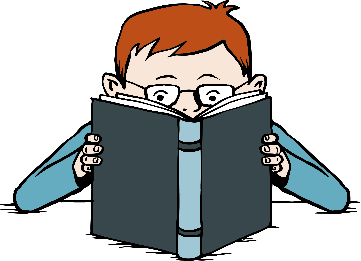 ČÍSTčístčtu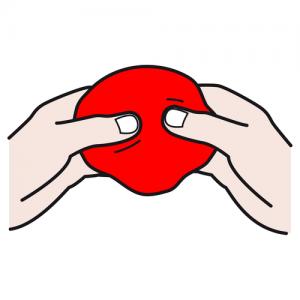 DĚLATdělatdělám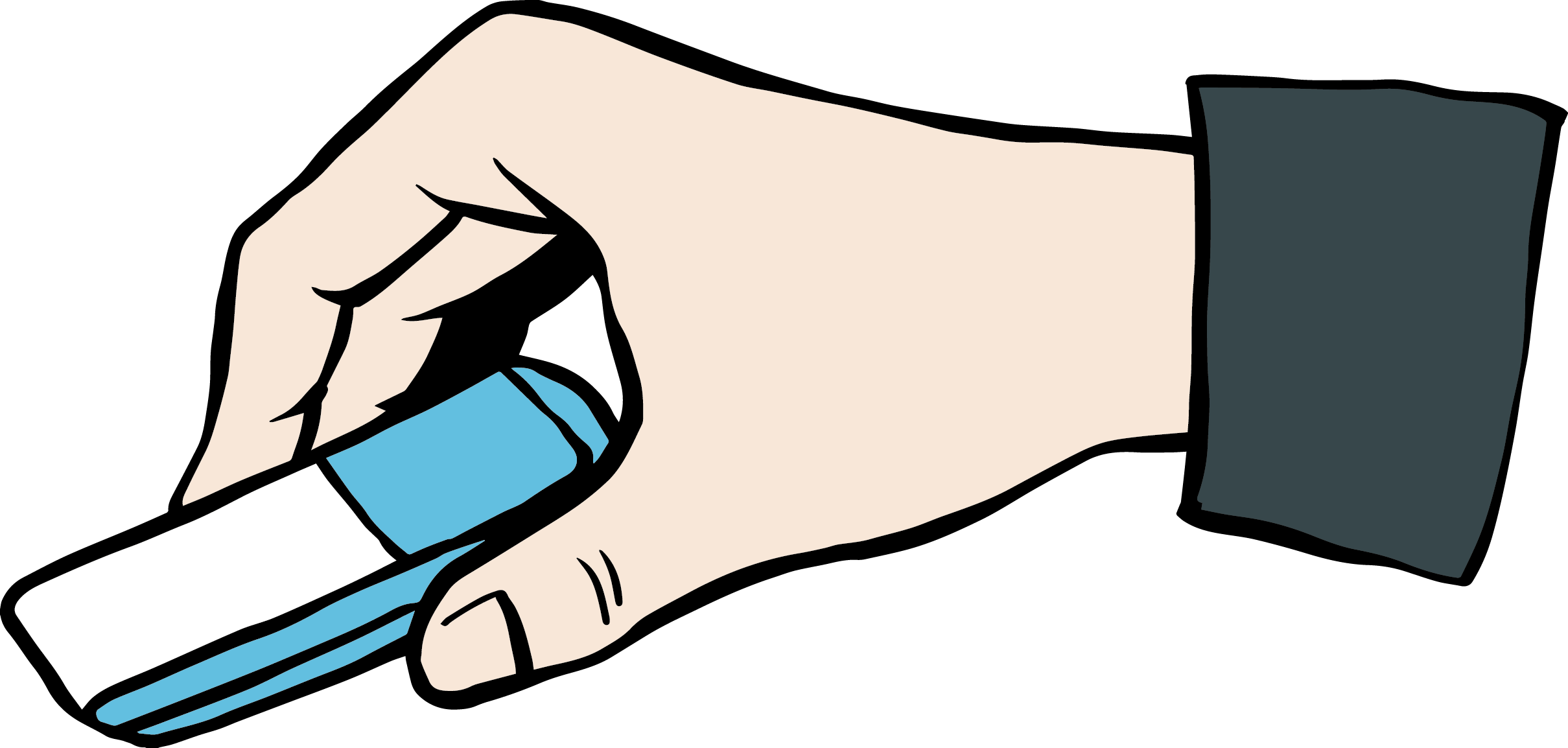 GUMOVATgumovatgumuju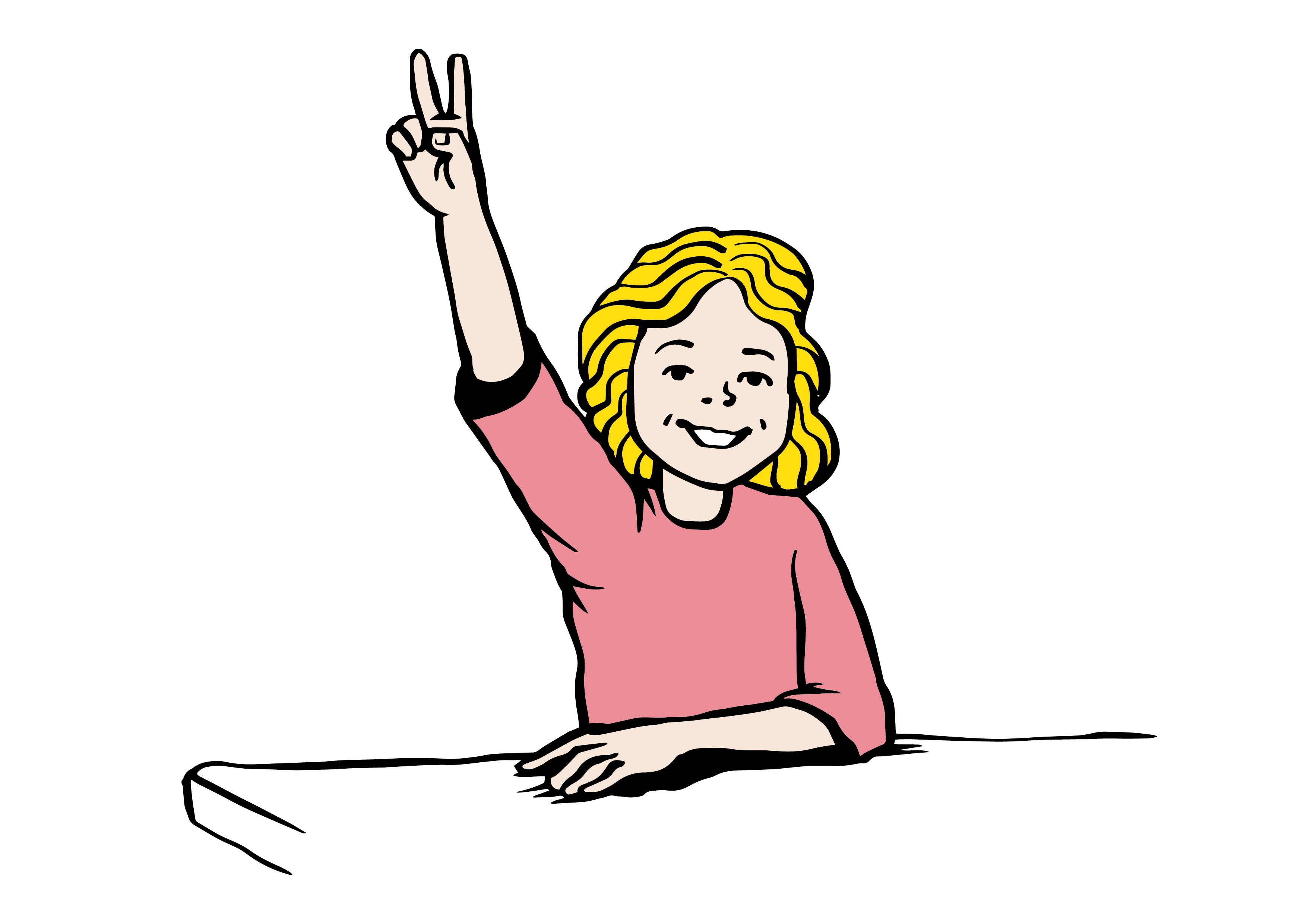 HLÁSIT SEhlásit sehlásím se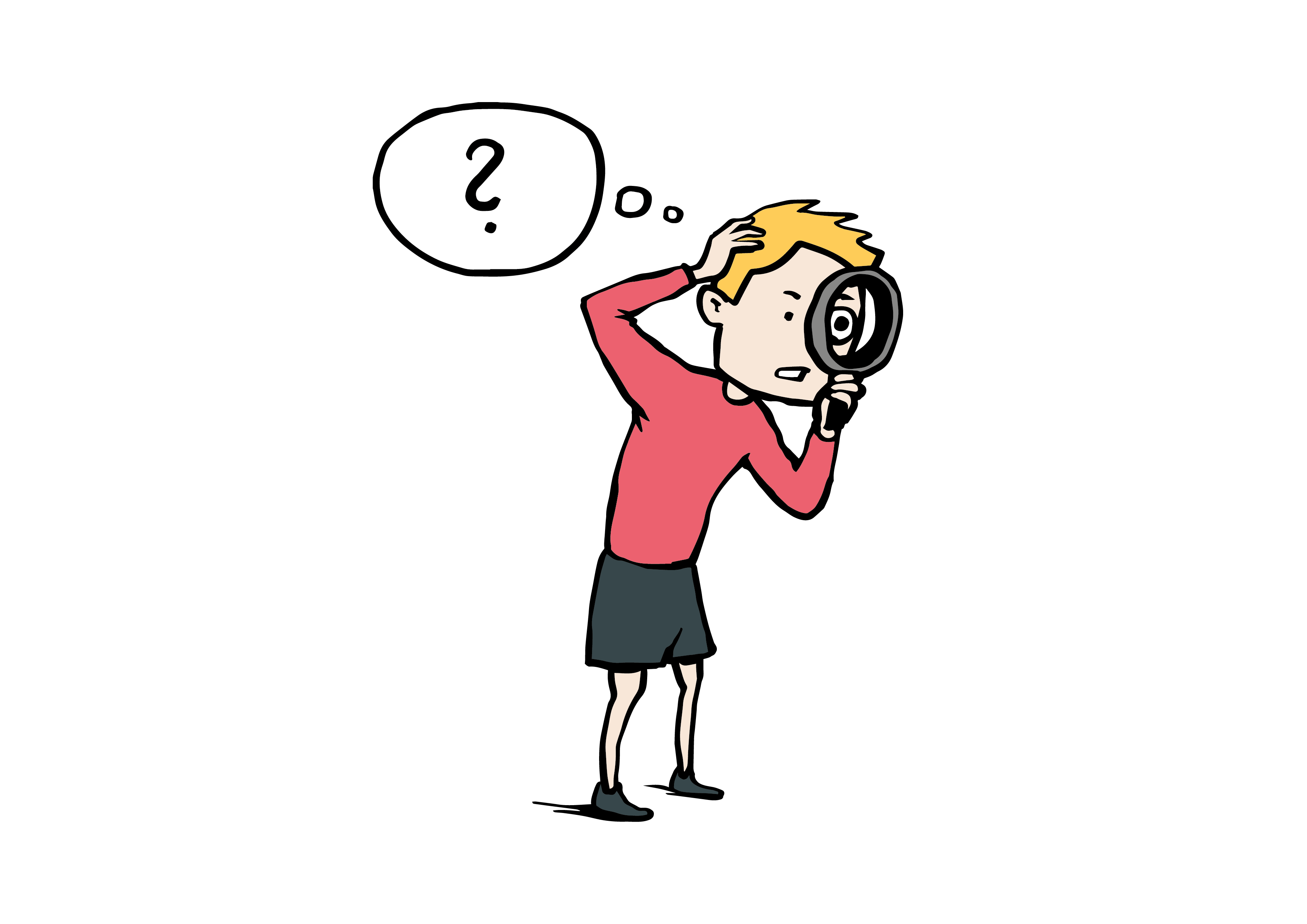 HLEDAThledathledám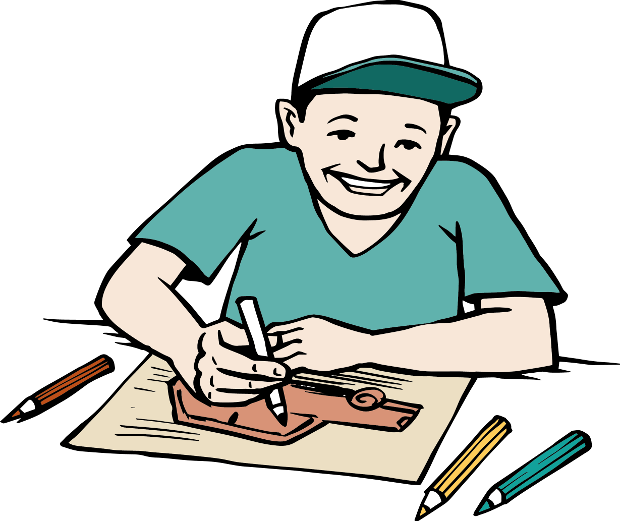 KRESLITkreslitkreslím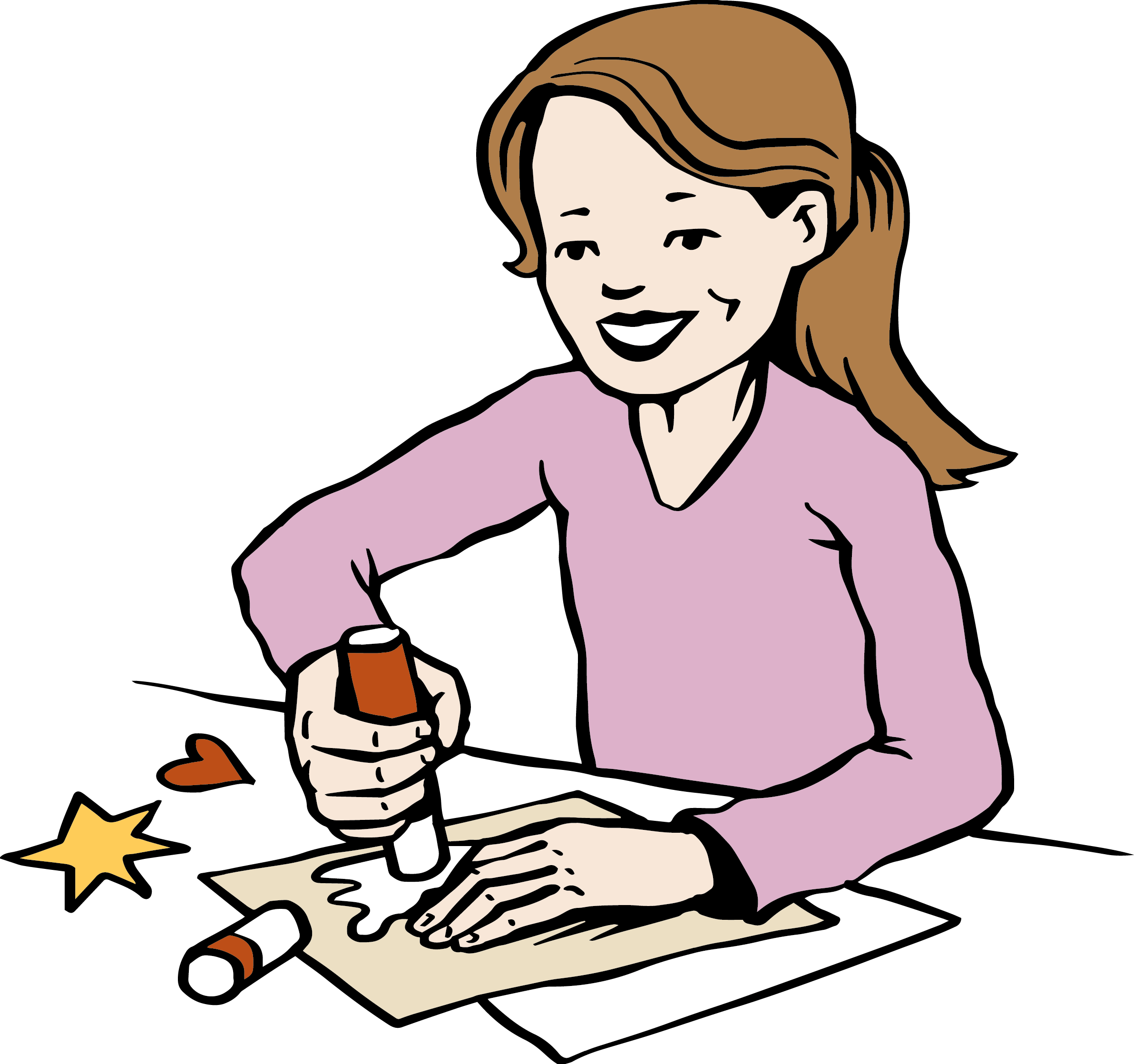 LEPITlepitlepím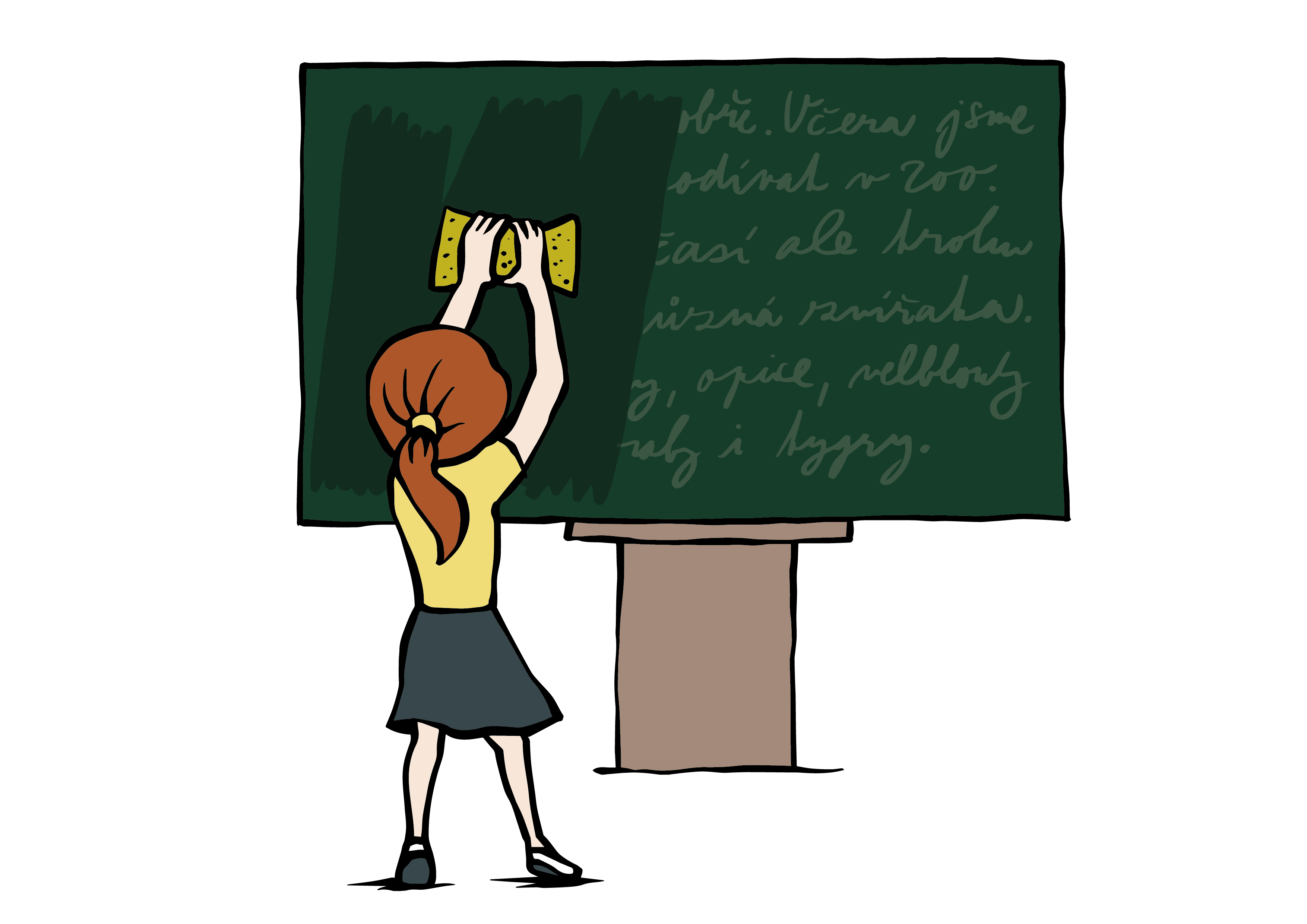 MAZAT TABULImazat tabulimažu tabuli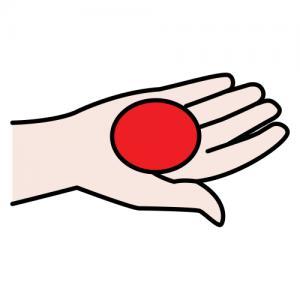 MÍTmítmám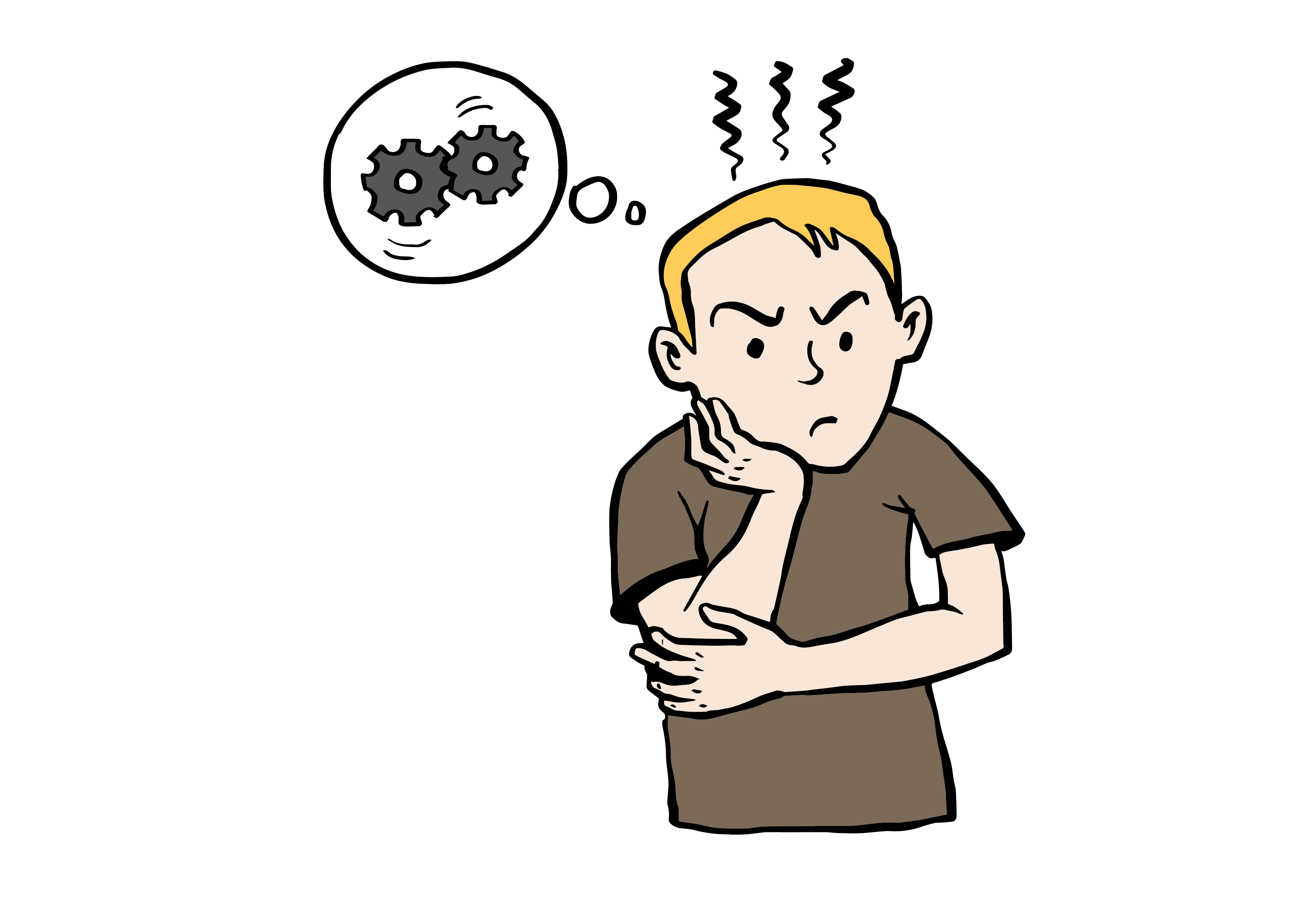 MYSLETmysletmyslím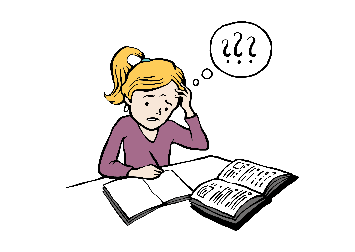 NEROZUMĚTnerozumětnerozumím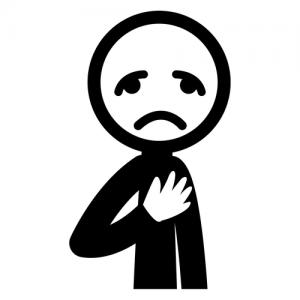 OMLOUVAT SEomlouvat seomlouvám se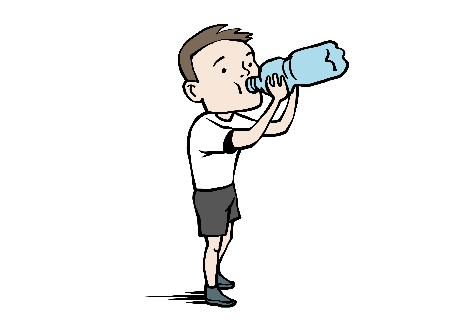 PÍTpítpiju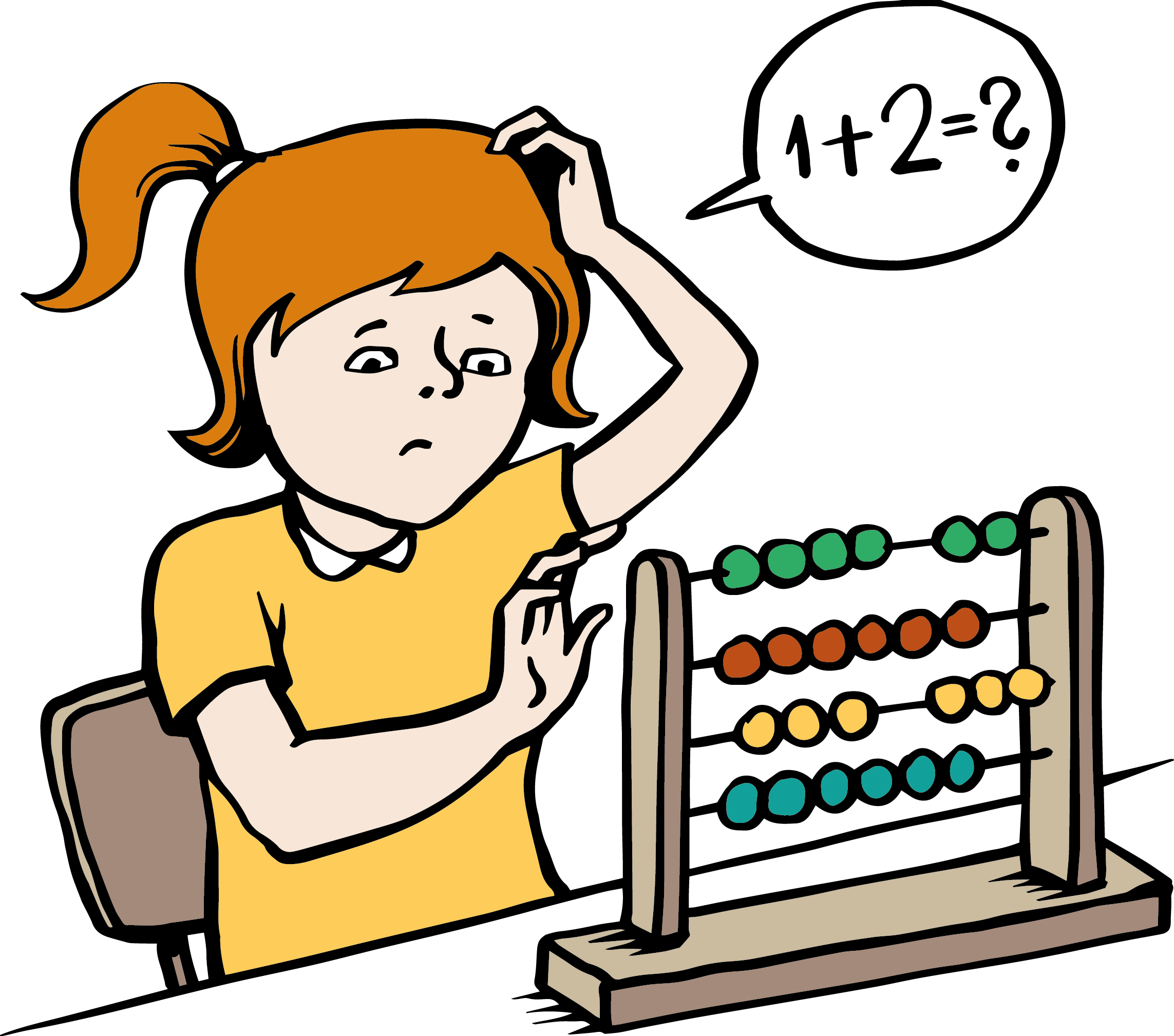 POČÍTATpočítatpočítám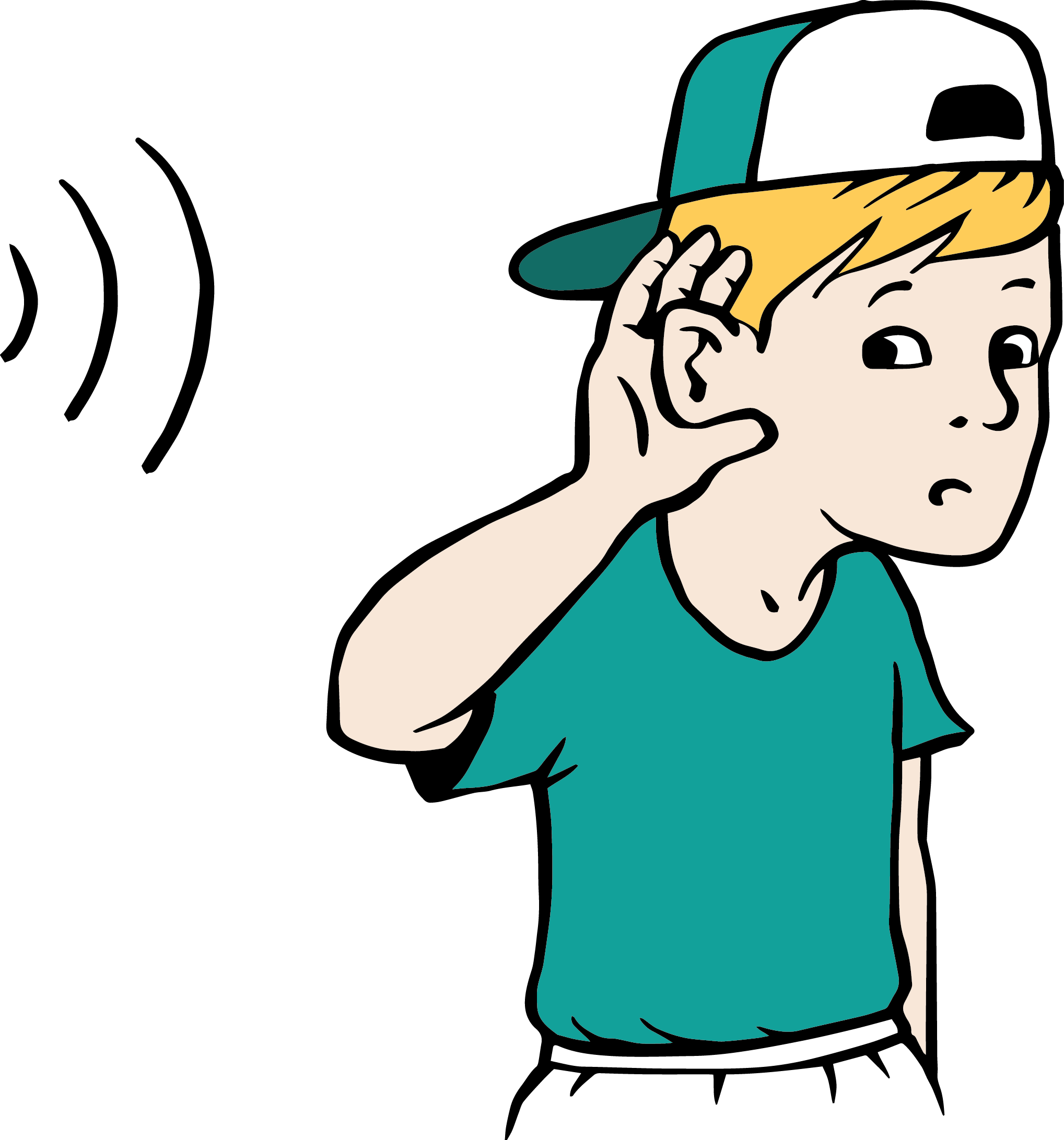 POSLOUCHATposlouchatposlouchám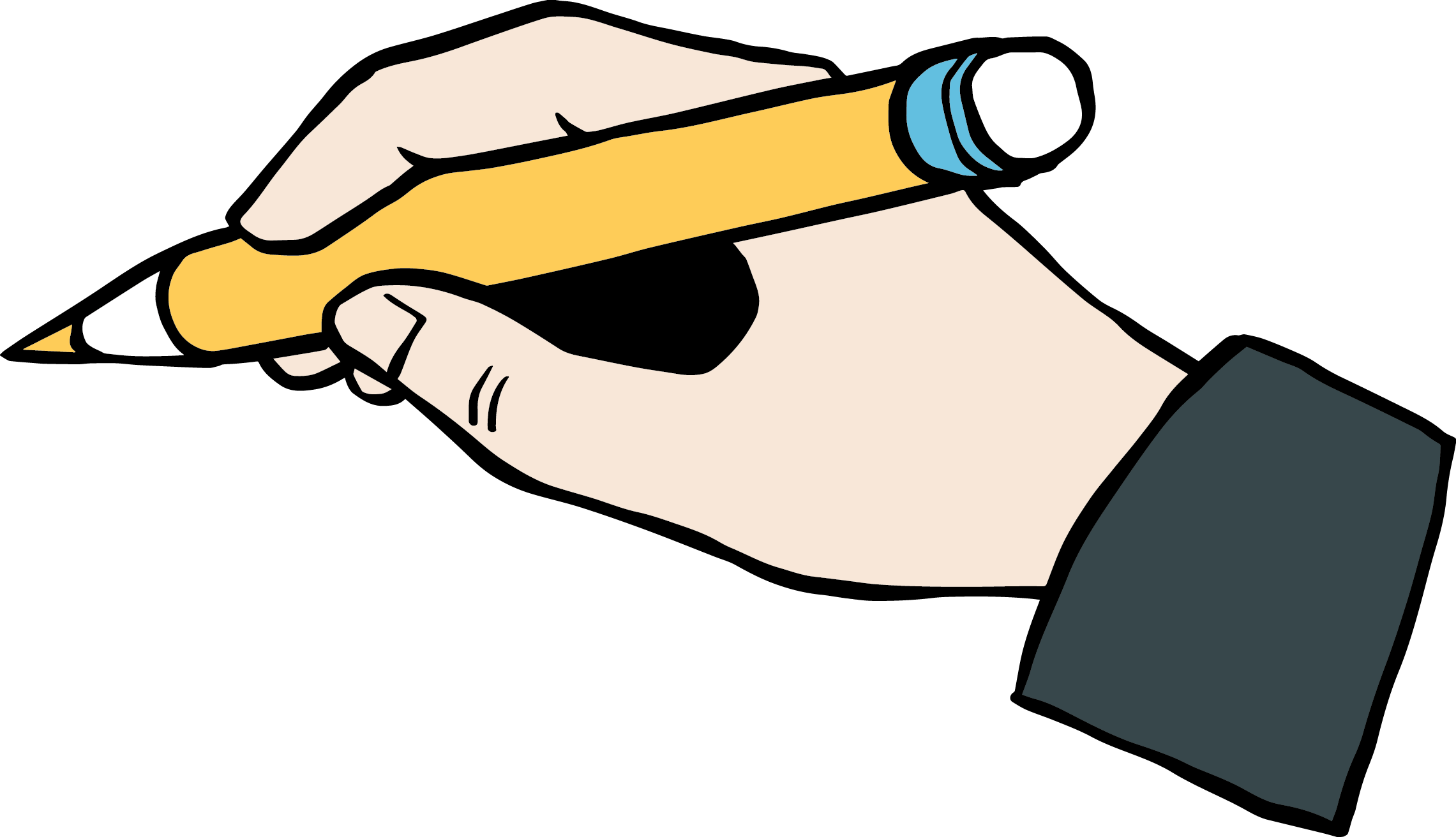 PSÁTpsátpíšu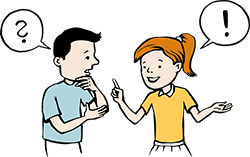 PTÁT SEptát septám se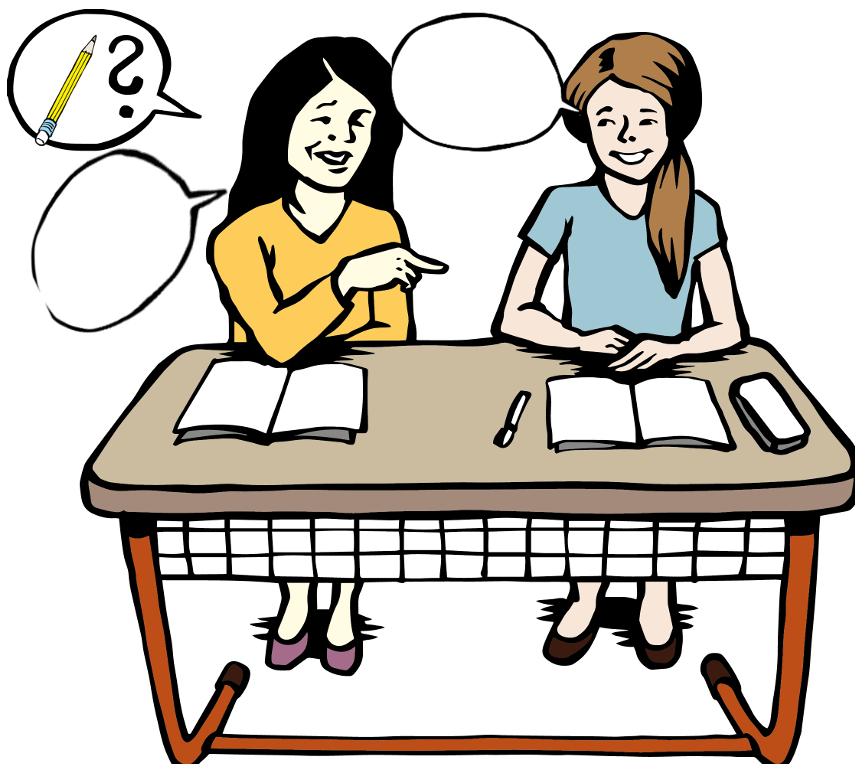 PŮJČITpůjčitpůjčím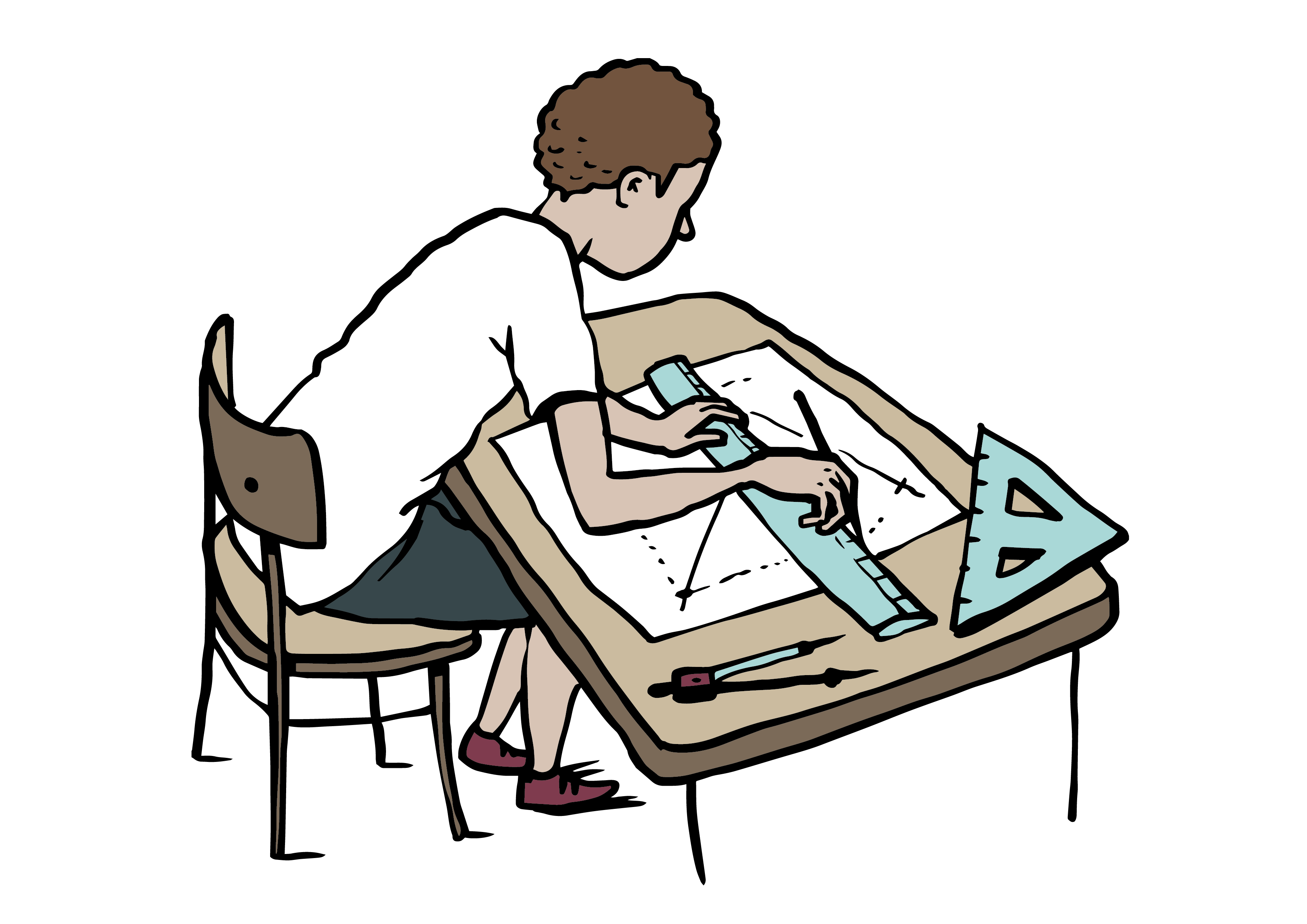 RÝSOVATrýsovatrýsuju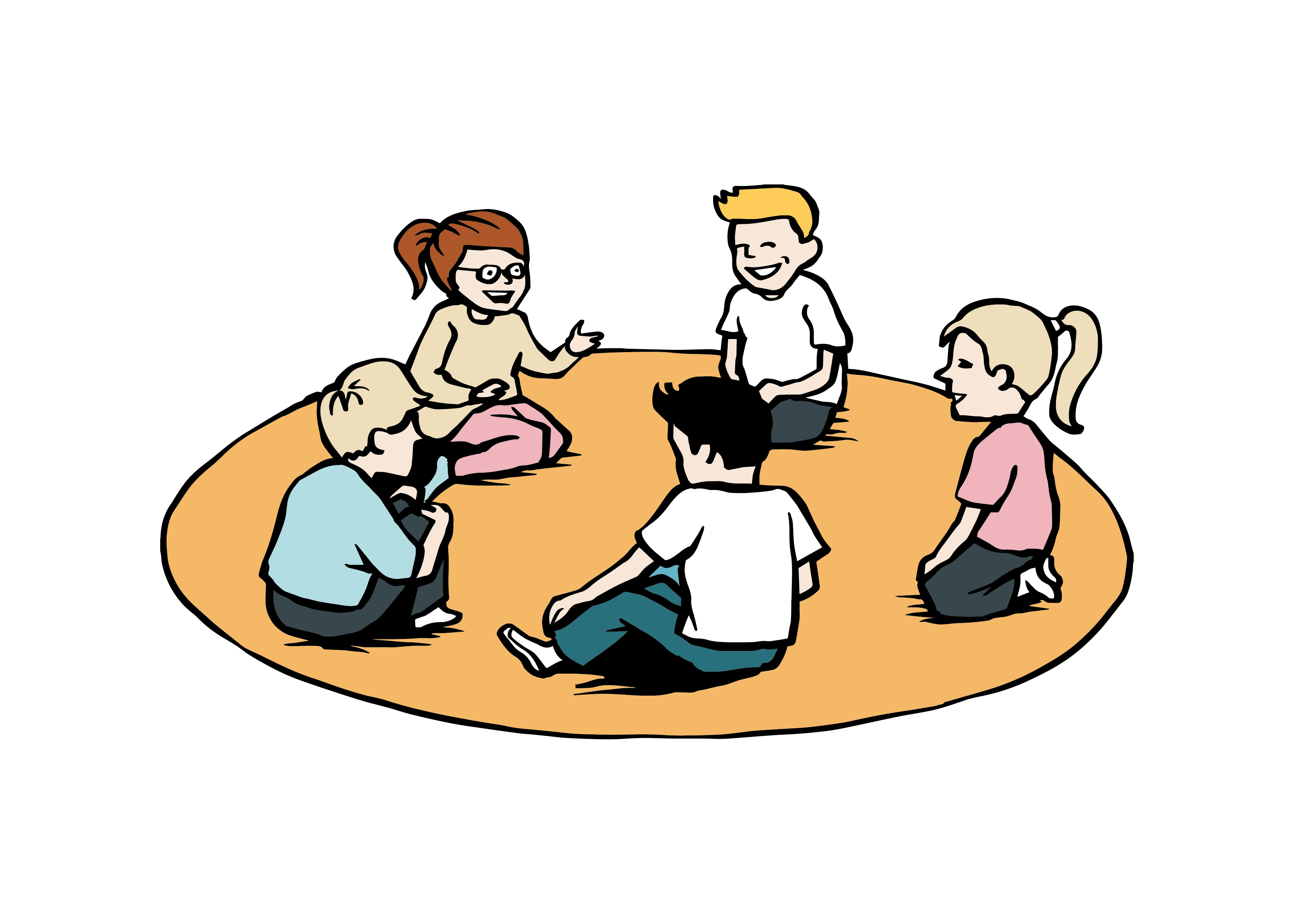 SEDĚTsedětsedím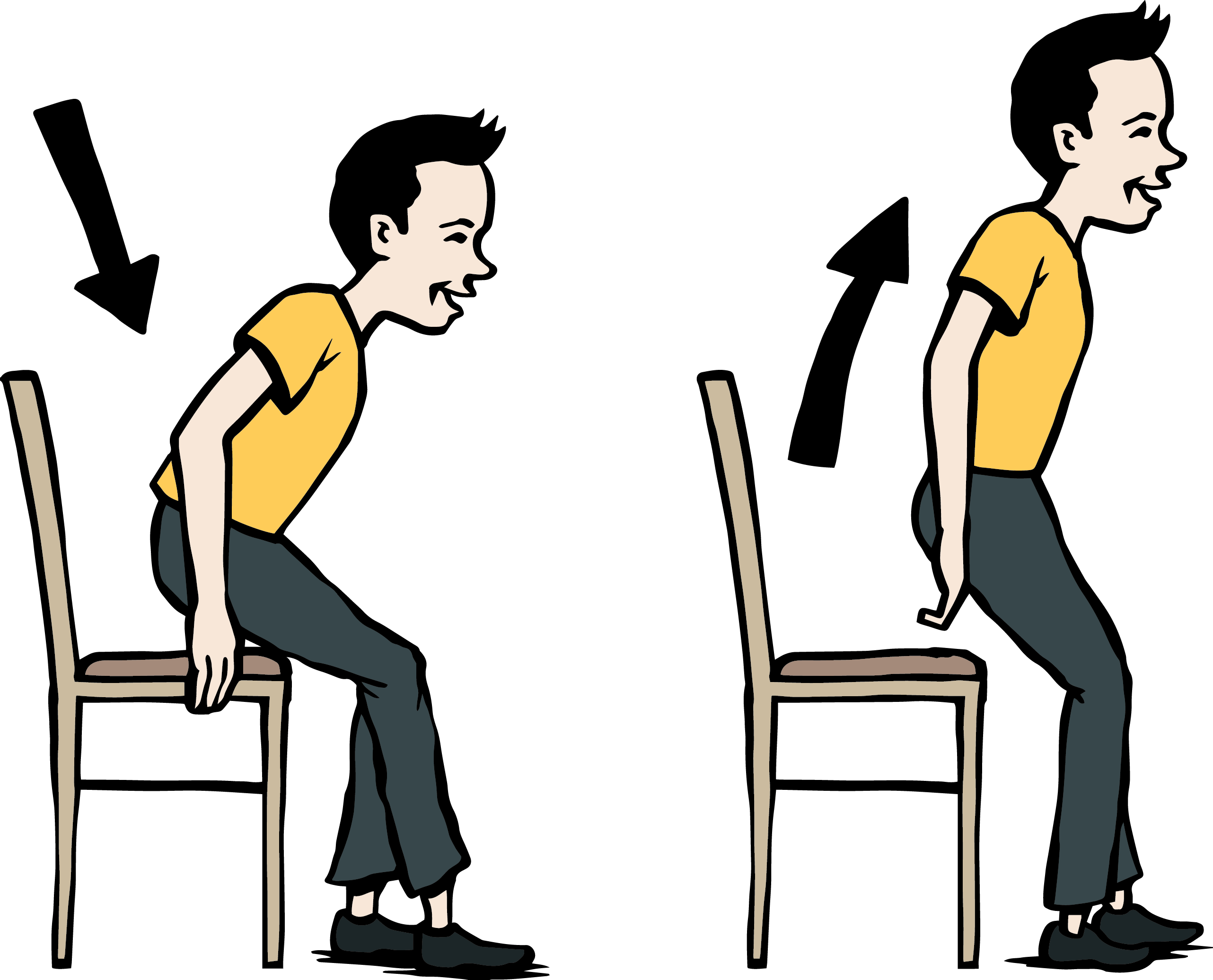 SEDNOUT SIsednout sisednu si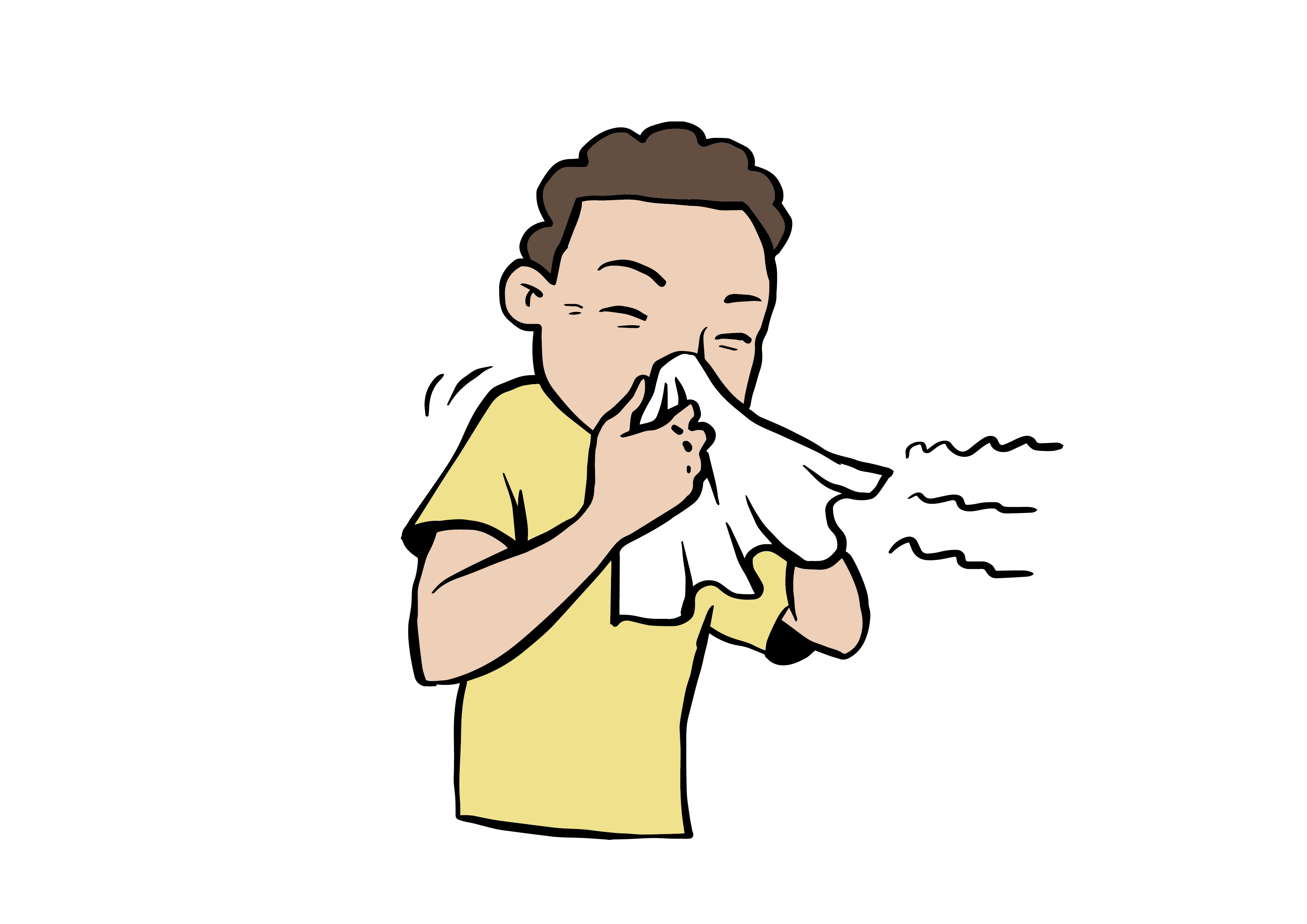 SMRKATsmrkatsmrkám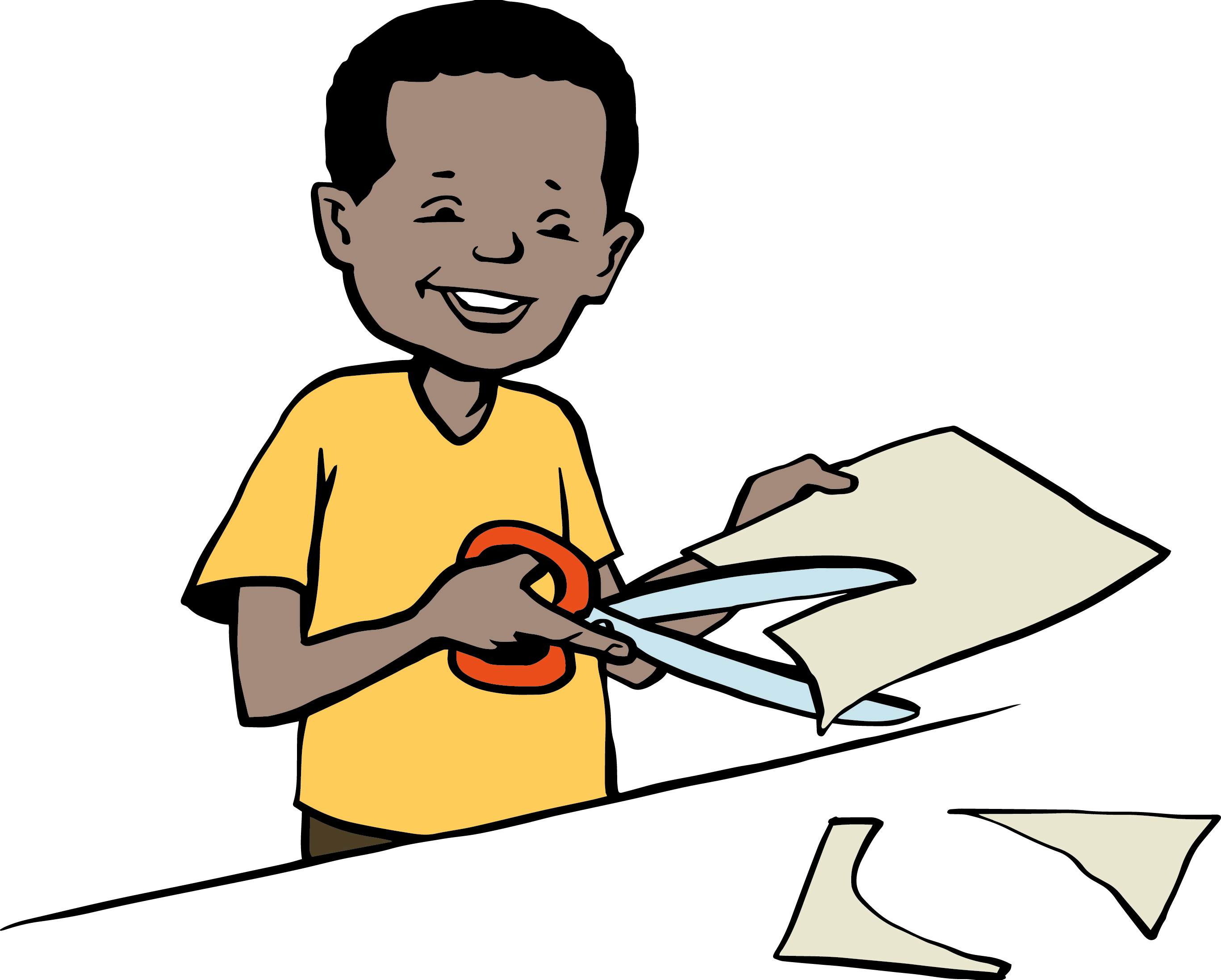 STŘÍHATstříhatstříhám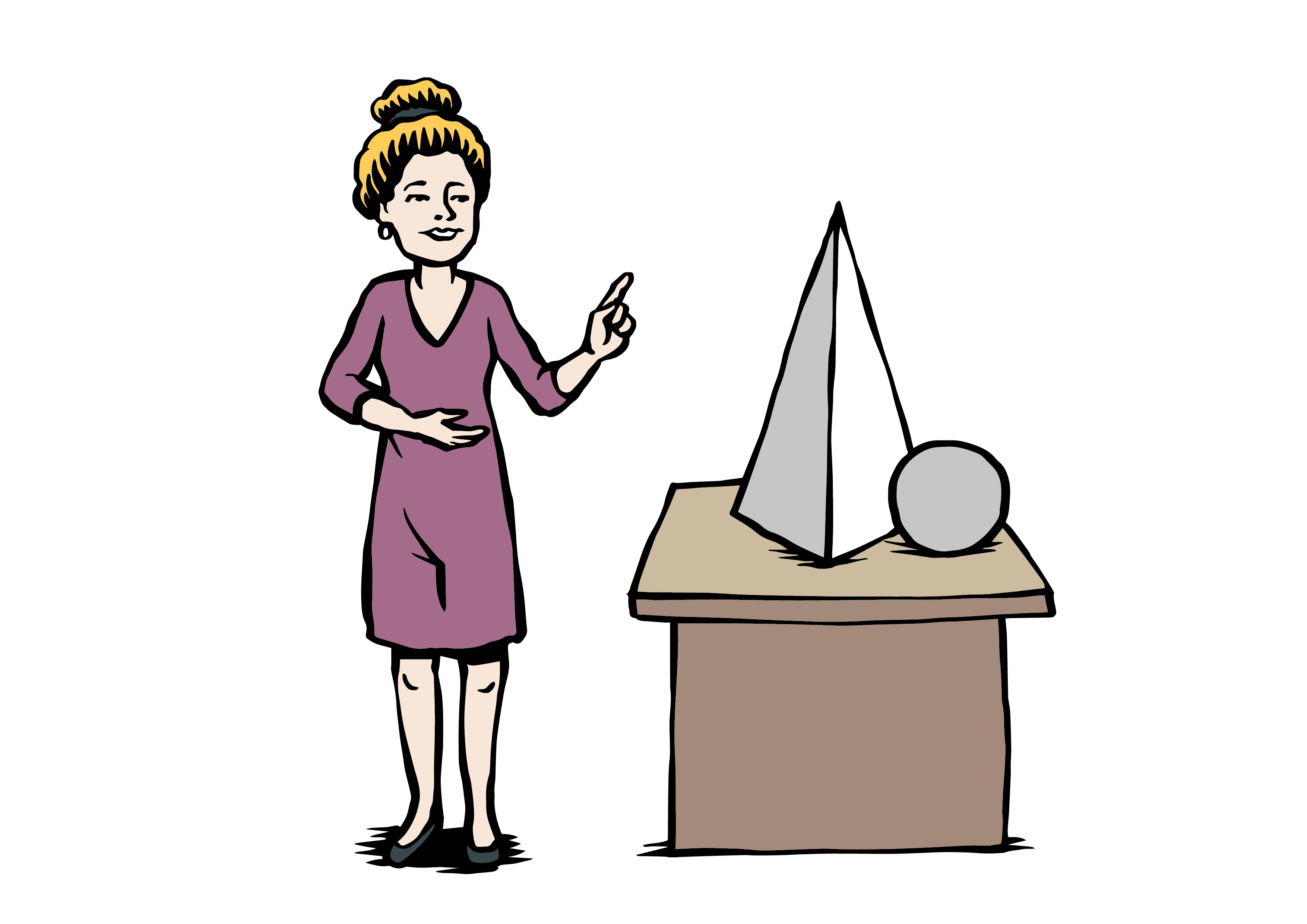 UKAZOVATukazovatukazuju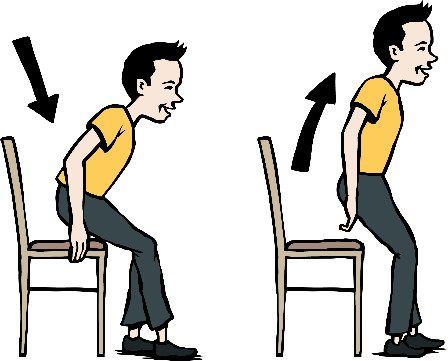 VSTÁTvstátvstanu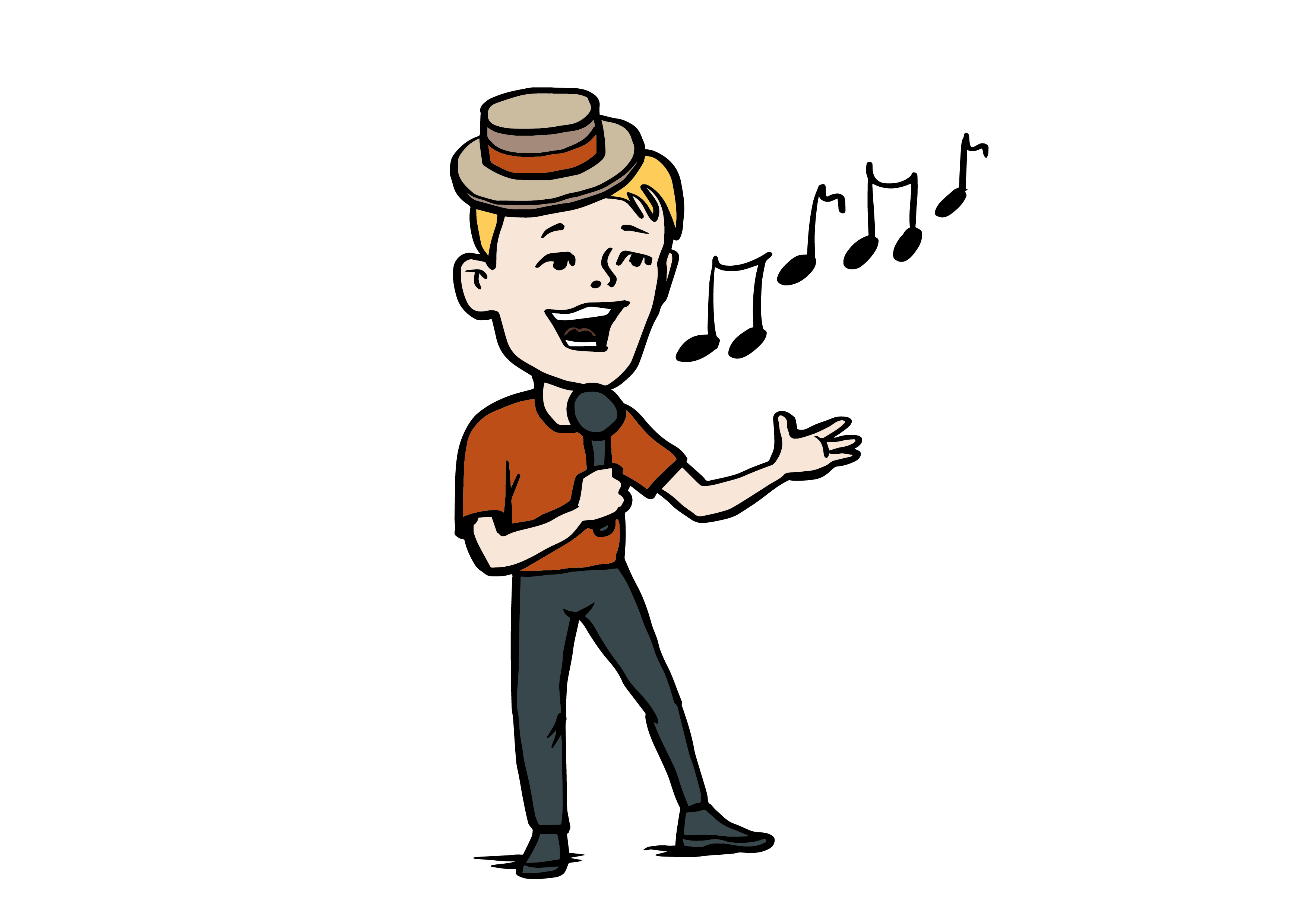 ZPÍVATzpívatzpívámOBRÁZEKSLOVO (TISKACÍ VELKÉ PÍSMO)SLOVO (TISKACÍ MALÉ PÍSMO)1. OSOBA J. Č. (Já …)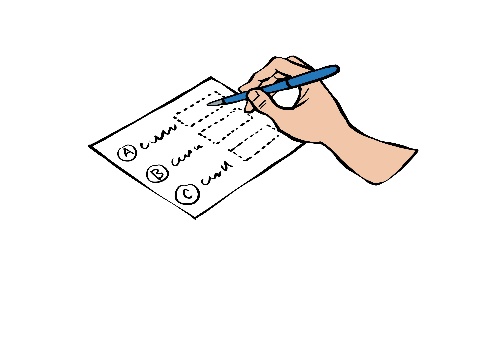 DOPLNITdoplnitdoplním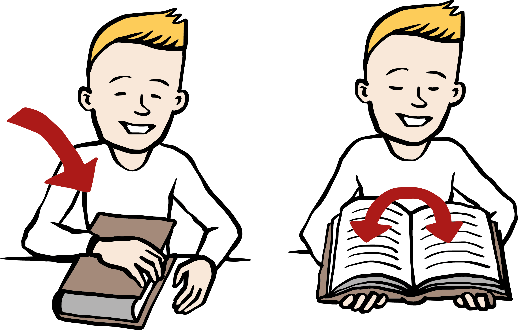 OTEVŘÍTotevřítotevřu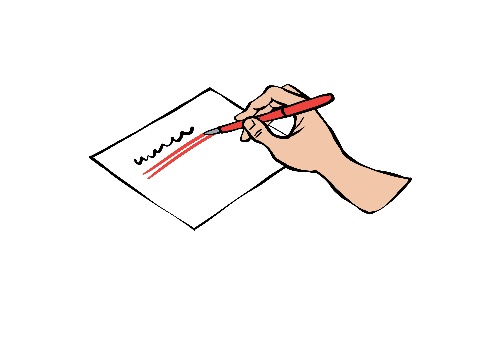 PODTRHNOUTpodtrhnoutpodtrhnu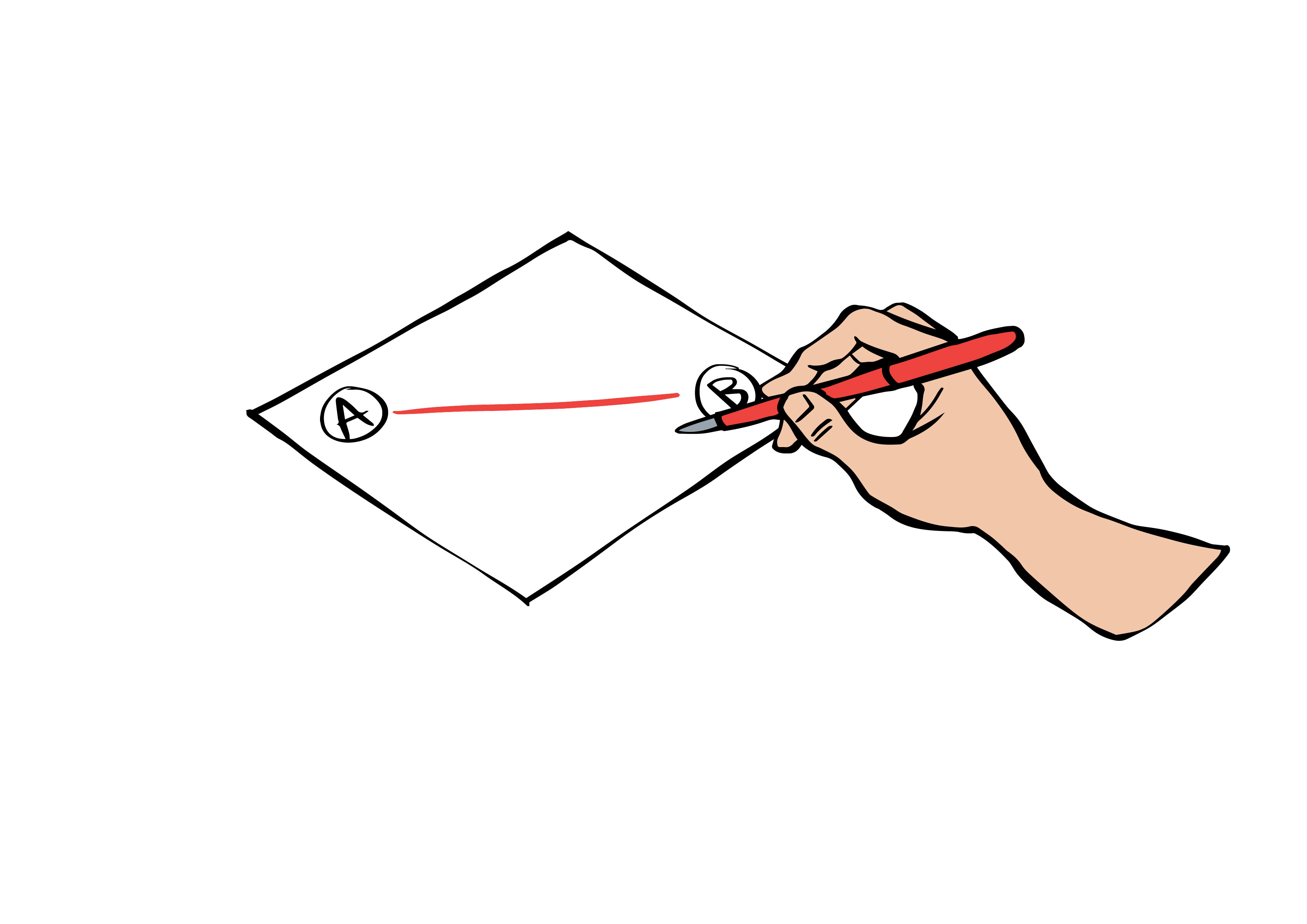 SPOJITspojitspojím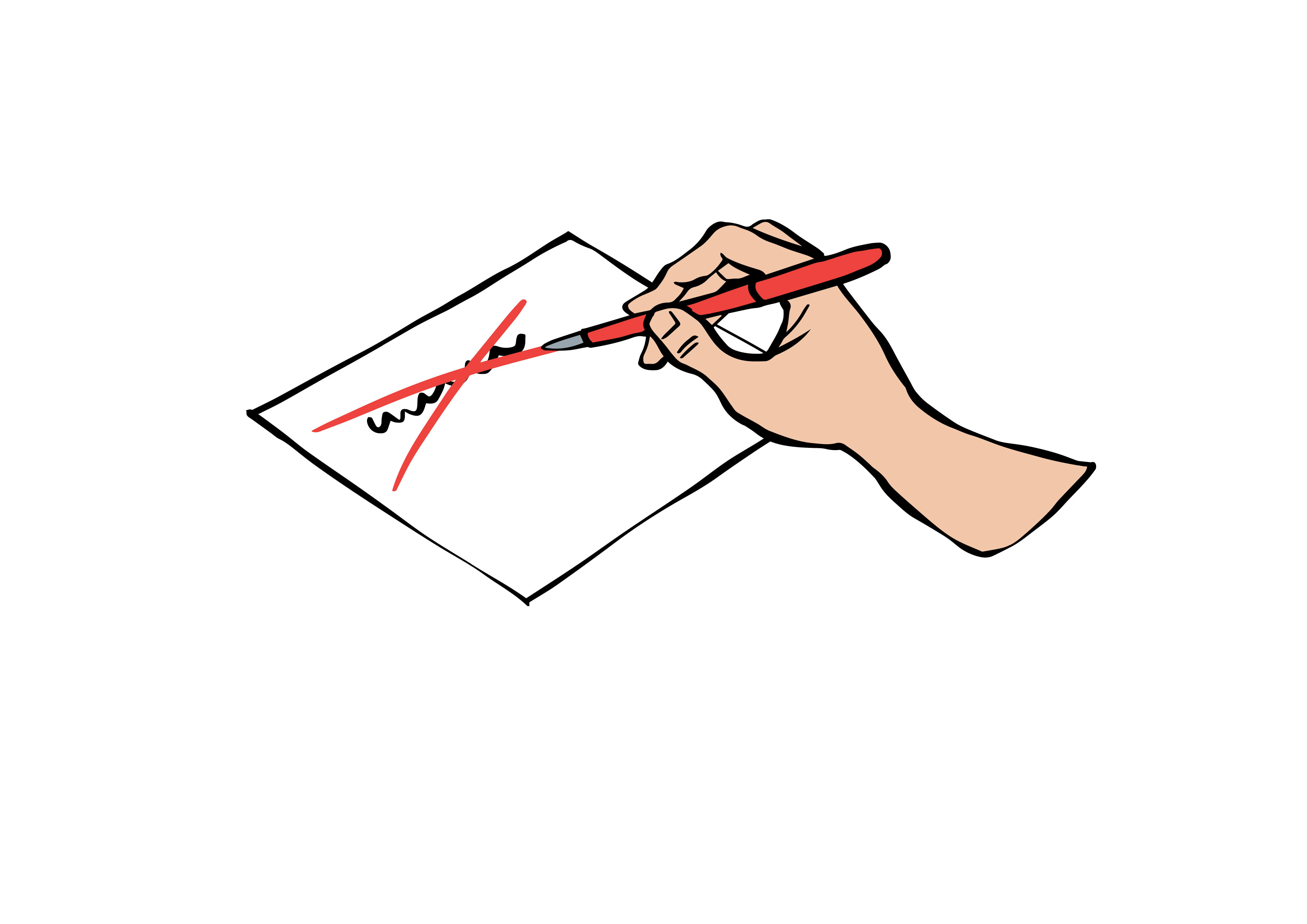 ŠKRTNOUTškrtnoutškrtnu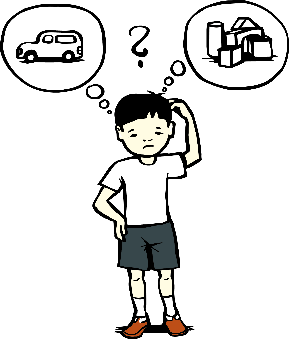 VYBRATvybratvyberu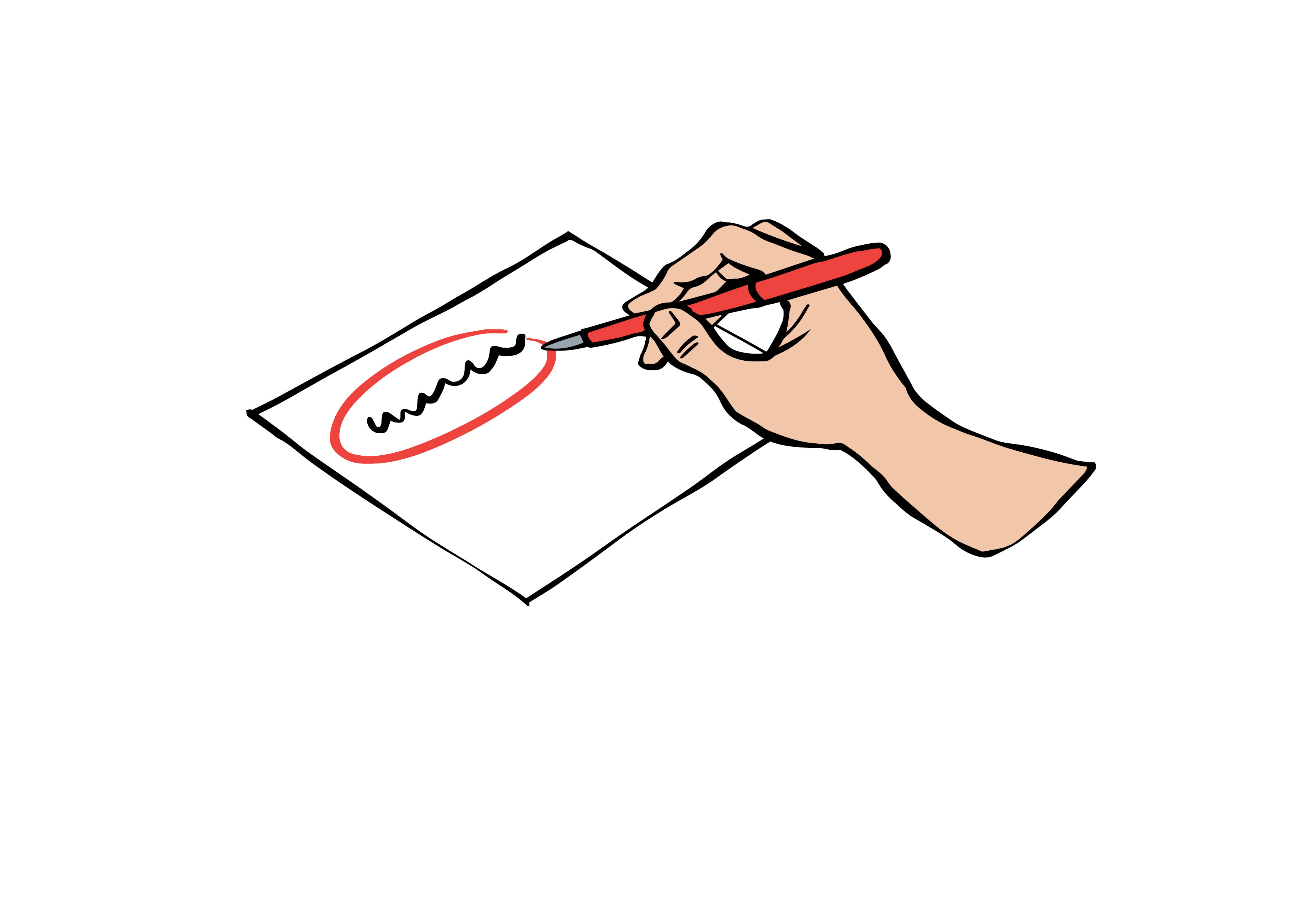 ZAKROUŽKOVATzakroužkovatzakroužkuju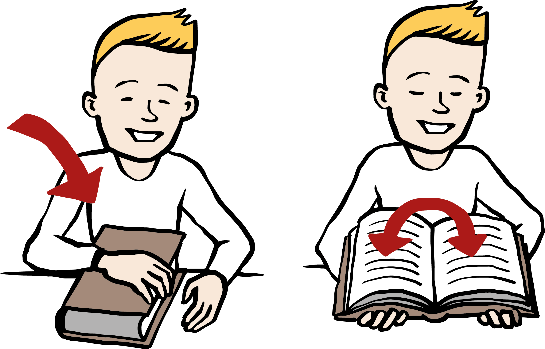 ZAVŘÍTzavřítzavřu